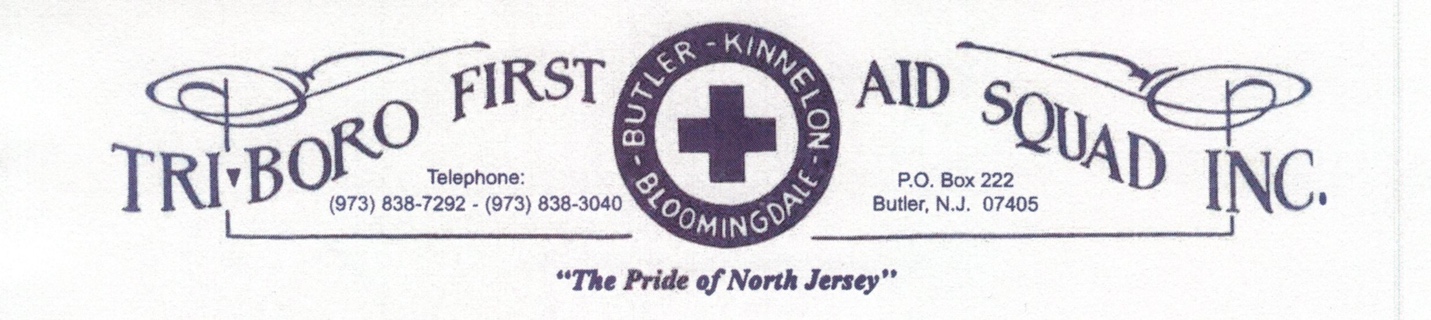 TBFAS Meeting MinutesDate: 08/09/2022Meeting was called to order at 19:32 by Gayle Dunlap, President with a salute to the flag followed by a moment of silence. Roll call taken by Rania Amir. Motion to accept minutes with changes by Mary Hall, seconded by Danielle Arndt. Changes as follows: Corrections from last month, page one under I&G Chris’s last name is Worden and he is an EMR. The treasurer Ending Balance was supposed to be 110,300.90.Treasurer’s Report: Joyce ReyesBeginning Balance:  110,300.90Deposits: 500.00Expenses: 4,318.78Balance: 106,482.12Fund Drive to Date: 74,399.19Gold Cross: Dee Dunlap-Dean:  no meeting this month, Dee gave John Futcher the papers for the driving awards.Health & Welfare: Leslie Graf:  no reportSpecial Events: Leslie Graf: night out was fun as usual, thanks to Joyce Reyes for giveaways.  Installation dinner is set for January 21st at the Tides. Reach out to committee members if you have any questions, invites will be in boxes and hope everyone attends.Loan Outs: Michael Johnston:  no reportTeen Squad: Leslie Graf: 2 teens completed their EMT class and taking national test, congrats to Nick & Austin.By Laws: Linda McKnight:  2 things, committee met last week. First, by law change, the first reading was last month, copies were put in everyone’s mailbox, tonight is the vote.  It requires 2/3 vote of the eligible voting members in good standing.  After reading those members eligible to vote. No discussion was brought to floor, was stated that positions will be starting next year with the vote.  Vote passed.Second thing: with the new positions, the committee feels that there are more officers than we need, there was discussion about removing one day Lt., that will give 3 for night and 1 for day, roster is lighter in the day. This is the first reading on this change and will be in your mailboxes, Sept. 13 will vote on this change, will be effective Jan. 1 if passed.Publicity: Buzz Warren:  no reportRefreshments: Amanda LoCicero:  thank you for the foodUniforms: Alysha Futcher:  working on a quote, waiting on bulk order quote, beanies are $20 and baseball caps $25. Duty uniform is the navy shirt and not the event shirt.  Dean Marletta stated that in hot months the yellow is not as hot as blue. Safer at night. Uniforms will be brought up under new business.Radios: John Futcher: handed out pagers last month and will hand out more tonight.I & G: we have 3 new members, Mechell Minikus; Taryn Demeri and Linda CarneyOxygen: George Chernetz:  no reportMembership: Dee Dunlap Dean:  welcome to 3 new members, Mechell Minikus; Taryn Demeri and Linda CarneyBuilding & Grounds: Dean Marletta:  floor buckle is fixed in tv room, thermostat in hallway is not working, Vanderhoff Plumbing is coming tomorrow am. Will check system tomorrow. Estimates for duct cleaning, $6300. $6750. $6850. Clean take diffusers off and change filters and whip entire system, air hose that whips and sucks out all and coats with sealant and install new filters. Mike Johnston – filters in air handler, none in diffusers. For the deck project, Lowes has a new manager, will have answer by September and maybe do work Oct. / Nov.  Trying to get BBQ donated as well, may give us a stock leftover after season.Ways & Means: Leslie Graf:  Medium booked Sept. 17th, $40 per person, let Patti know if interested. Insurance: Skip Mullin:  no reportHealth & Safety:  George Chernetz:  no reportAd Hoc Tablets:  Matt Marletta & Leslie Graf: committee has quotes, when Anish is back, they will set up a meeting, Patti will be training all squads, we will be using image trends and will work with crews before switching to paperless.  Matt stated that we need to have cellular, 2021 22” Apple care for 2 yr. $69 for each, 1716 for 4 of them.  2 keyboards $40 = 80; otter box cases $80 = all is $2352 with coverage.Mary Hall asked if the committee could also consider looking into Chrombooks?  Dee Dunlap-Dean – purpose is to upload previous data.  Cellular will be an added cost. Ad Hoc Rig:  Mary Hall: thank committee spoke to Wheel Coach, PL & Braun - $290 – 295, PL 264 Wheel coach $243,903Wayne Hammaker – why are we getting new rigs? They have low mileage. Don’t think it is right to spend $300,000 for new rigs, waste of money. John Futcher, 36, 37 we have spent over $7k in the last two months.  Keeping 38 with new engine, one new and one middle aged.Joyce Reyes agrees with Wayne.  Alysha Futcher, normal maintenance should not count. Helen Wyckoff, how old are the rigs, 2011. Only 11 years old. WM still has the old box truck. Waste to buy a new rig.  Amanda LoCicero, agrees with  Helen Wyckoff, we do not need new rigs. 70,000 is not a lot of miles for a truck. Bill Dunlap, 37 has been burning a quart of oil all the time, valves are getting worn, steering on 36 was shot, rigs have different drivers and different type of driving.  Vehicles are starting to show that. Engines are getting worn, if you don’t want to buy a rig, will need to put engines in.  Dave Pandoscak, we keep putting band aids on the truck, can’t keep doing that.  Wayne Hammaker, we have people donating, don’t think it’s right.  Annette Vanderhoff, don’t agree spending that kind of money. Mike Johnston, we said we need a new rig why are we not doing it now? Matt Marletta, what made this squad get new rigs last time. John Futcher, rigs are oxidizing, see spots, will never buy 3 at the same time again, this would start us off with the first one. We wouldn’t see it for 2 years. Dean Dunlap-Dean, did we vote on purposing a rig.  This was only a research committee. Mary Hall, The company has some demos that they are waiting to build, may be able to get earlier, 18-20 months after chassis in. Next step meeting with Kevin and making tweaks to the order.Captain’s Report: John Futcher:  160 calls – MC took 50, we were paged out 110 we covered 80 for 73% coverage, down 13%.  Butler 59  Kinnelon 44 Bloomingdale 5136 to Happy’s garage for fuel sensor, 37 good, 38 to auto body, doors so they don’t swing open and bend, adjust right hand door and decal right side up.Lt’s Report:  no reportChief Instructor: Gayle Dunlap:  thanks to all who participated in 2 extrication drills with the Butler FD, planning on a big drill after convention next month.  No date set yet, most likely a Sunday.  Sept. will be Lifting and moving on the 20th.  Updated list of cards, 3 EMTs that Gayle needs a hard copy of your card.  Gold cross will be coming to look at paperwork. EMR class in September, need to publicize it so we may start in the beginning of Oct. instead, will be held Mon & Wed nights and a couple Saturdays. Need 8 to 10 people if you know of anyone please let instructors know.  Spoke to Melissa regarding the national EMT and is doable and what we are doing here is fine and she will map out for us and can be done in the 2 years.  Next week she will call Gayle and come up with a plan and Gayle will ask other squads when they go to Gold Cross what they are doing. Maybe some can go to other Gold Cross squads for training.President’s Report: Gayle Dunlap:  If you are on the schedule and you don’t ride, please find coverage. Please sign up and get coverage if you can’t ride, let your Lt. know.  Will there be 2 people to come up on regular basis and take messages off the phone. Danielle Arndt offered to take messages off and text people that the message belongs to.  Cleaners would like a new vac head, Dean Marletta will look into it and contact Vac Shack. Nice to see people signing up during the day.Bloomingdale is having the Bob Kochka 5K run – asking for money, Sept. 24th will need coverage. Anyone wanting to contribute, see Gayle Dunlap.Correspondence: Annette Vanderhoff: Helen Wyckoff letter resigning from I&G; Kristen Spina, Extended leave of absence until November 2022; Justin Hill, Letter to inform the squad that he will not be able to ride his 24 hours for the next 3 months but will ride when able and take all calls. He will return to normal riding in early November. Excuses: June Instructional: Alysha Hammaker, working; Jason Hammaker, working.  July Business: Lee Blay, had to pick up Brian at the airport; Jason Hammaker, working; George Chernetz, working; Deborah Keller, working.  August business: Hazel Whitty, vacation; Lee Blay, personal reason; George Chernetz, working; Deborah Keller, working; Justin Hill, Fire 1 class; Patti Tabler, vacation.Presentation of Bills:  Joyce Reyes:  motion to accept bills made by Steve Widmer, seconded by Leslie Graf, motion carried.Old Business:  Mary Hall - nomination committee, will meet in September – please apply for somethingDean Marletta made a motion to accept, $6300 lowest bid by ATI to clean the ducts, Bill Dunlap seconded. Motion carried.Leslie Graf for Patti Tabler – Senior members please go over trip sheets, times are off, try to write neatly. Please do not take it personally if Patti calls with questions.Skip Mullin & Patti Tabler did a Jr. police academy run and they were very pleased.New Business:  Alysha Futcher made a motion stating that the blue shirt is duty; yellow is for events, and a t shirt for really hot days 85 or above, Matt Marletta seconded, motion carries.Mary Hall made a motion to purchase new rig for no more than $250,000. Steve Widmer seconded, no further discussion, Motion carries.Annette to borrow table & chairs Sat. 08/27Passaic County is going to be in our area soon. They have 3 new ambulances, staff is being put in our area and covering Passaic Co, Bloomingdale. For now only until 4:00 pm.Bill Dunlap made a motion to get PA system for President and a microphone.  President vetoed motionGayle Dunlap made motion to purchase the installation dinner gifts now prior to the Jewelry store closing, Mary Hall seconded, motion carried.Motion to adjourn 20:52 made by Dave Pandoscak, seconded by Steve Widmer, carried Respectfully submitted,Annette Vanderhoff, EMRSquad Secretary